Dorpsadvocaat Pieter II Breughel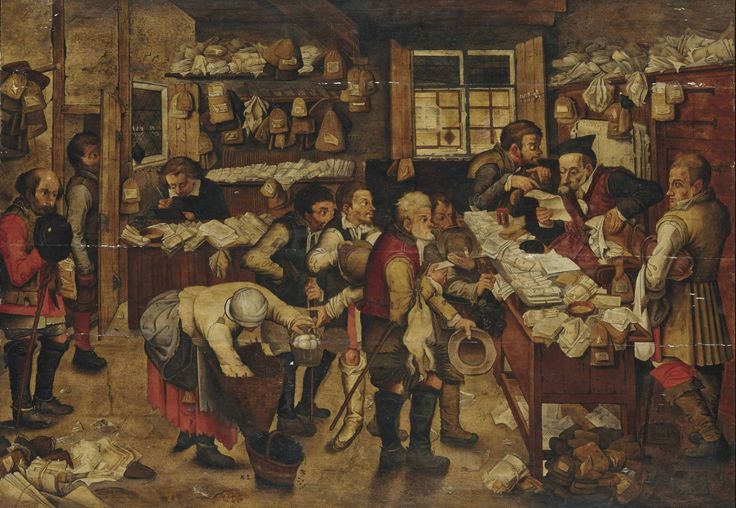 Bloemen Lovis Corinth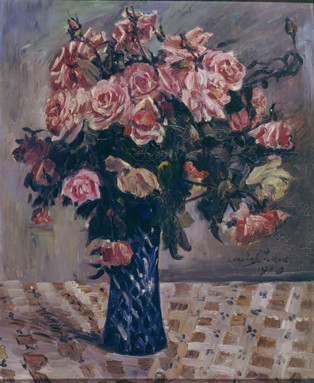 Triomfboog in Venetië 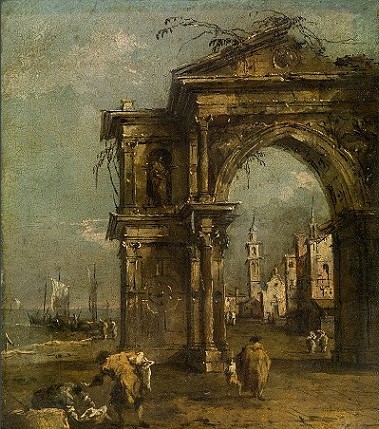 Monuments men recupereren kunst uit de Duitse gebieden (kan toegevoegd worden bij stukje over recuperatie)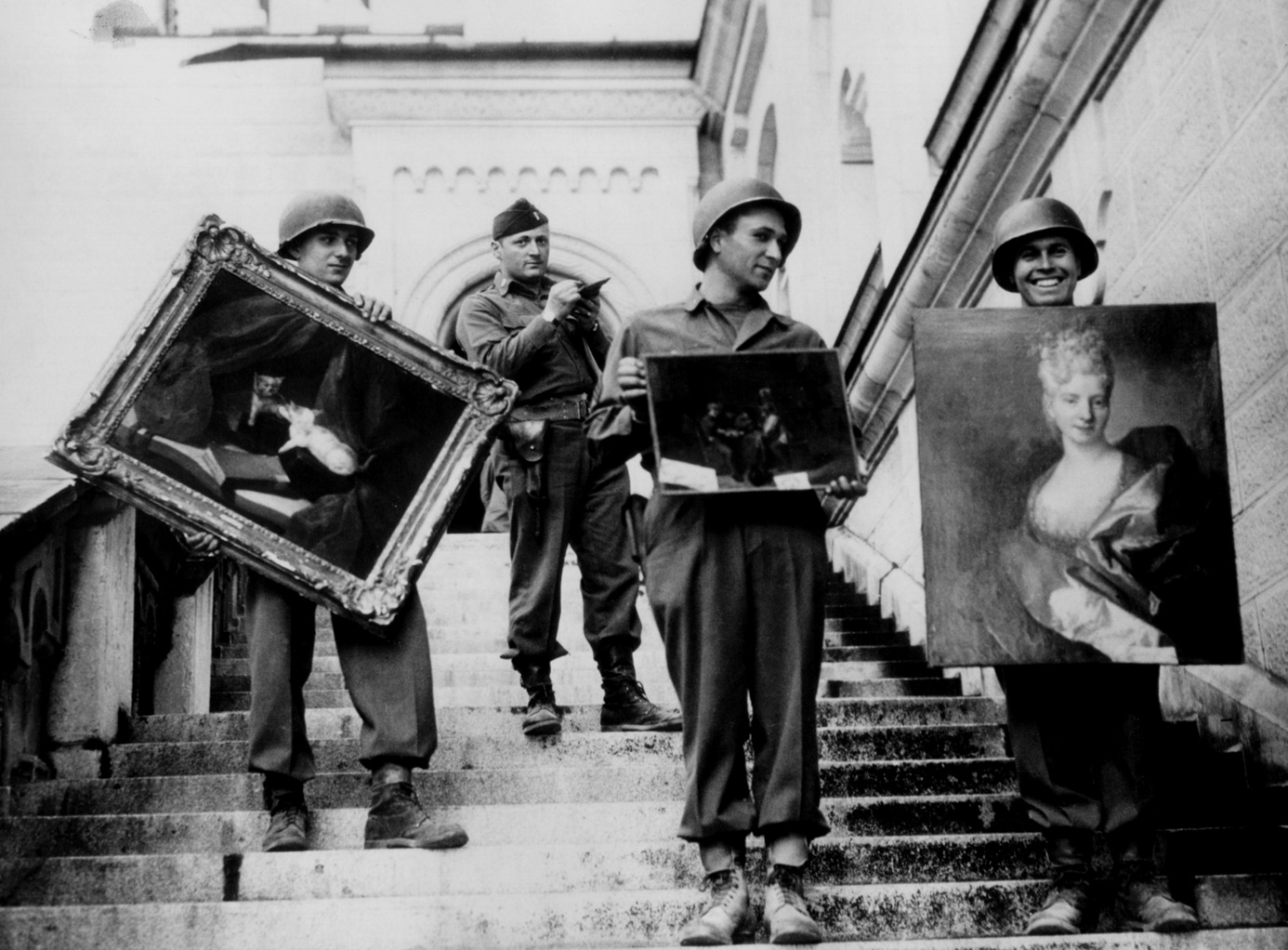 